ELABORATE, Part 2				Name ___________________________________Handout					Date ____________________________________A Date with the Fossil RecordTask:  A paleontologist from  has sent you 9 samples from a series or rock layers.  She needs your help in determining the relative age of the fossils.  Another lab is using radioactive dating to determine the absolute age of the fossils and the results will not be available for several weeks.  The paleontologist needs your information immediately.  You know from previous work that the rocks of Sample 2 are the oldest.Materials:  nine cards representing the rock samples, pencil, strip of adding machine tape, markers, fossil key, fossil dates, calculator (if needed)Procedure:  Determining Relative AgeCarefully study the cards and the fossil key you have been given.  Beginning with Sample 2, arrange the fossil cards from oldest to youngest.  If needed, try different arrangements until you get them in order.  Remember:  After an organism becomes extinct, it does not reappear in younger rocks.Complete the following data table by recording the samples in order from bottom to top (oldest to youngest) in the first column.  The information for Sample 2 has been done for you.  Use the fossil to identify the fossils and write their names in order by age from left to right in the top row of the table.  Beside each sample, write an X in the appropriate column to indicate which fossil(s) are present in each sample.  Analysis:  Determining Relative AgeBased on the information in your table, which fossil is the youngest? ______________________________________________________________________________________________Look at the X’s in the table.   What would you conclude if there was an X outside the pattern? __________________________________________________________________________      __________________________________________________________________________      __________________________________________________________________________      __________________________________________________________________________Does the information you have so far tell the exact age of a particular fossil?  Why or why not? ______________________________________________________________________     __________________________________________________________________________     __________________________________________________________________________     __________________________________________________________________________What information does relative dating provide to paleontologists? _____________________     __________________________________________________________________________     __________________________________________________________________________     __________________________________________________________________________     __________________________________________________________________________Procedure:  Creating the TimelineNow you are going to prepare a timeline for the paleontologist in  with the dates from the radioactive dating lab.  When looking at the information from the lab, you discover that the dates are no longer attached to the appropriate rock samples.  Since the process of absolute dating is very expensive, you can’t pay to have it done again.  Then, you realize that since you have determined the relative ages of the samples, all you have to do is arrange the dates from oldest to youngest and record the dates in your table from oldest to youngest.Use colored markers or pencils and the adding machine tape provided to make your timeline.  Your timeline should include the dates, fossil names, and fossil drawing.  Analysis:  Creating the Timeline  Based on absolute dating, which fossil organism lived for the longest period of time?_______________________________  Which fossil organism lived for the shortest period of time?  ________________________________  Explain your answers.  _________________________________________________________________________________________________________________________________.     __________________________________________________________________________      __________________________________________________________________________      ______________________________________________________________________________________________________________________________________________________________________________________________________________________________.     __________________________________________________________________________      __________________________________________________________________________      __________________________________________________________________________      __________________________________________________________________________How could you use the information on your timeline to determine the age range of the Ammonite?.     __________________________________________________________________________      __________________________________________________________________________      ______________________________________________________________________________________________________________________________________________________________________________________________________________________________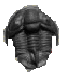 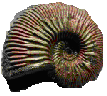 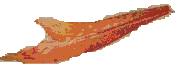 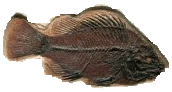 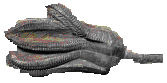 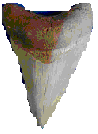 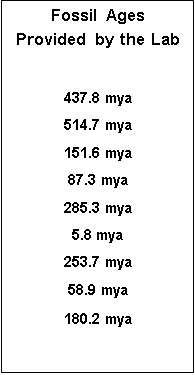 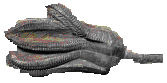 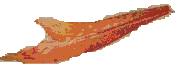 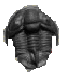 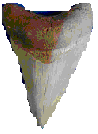 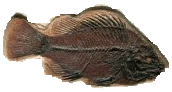 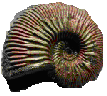 Order of SamplesName of Fossil OrganismName of Fossil OrganismName of Fossil OrganismName of Fossil OrganismName of Fossil OrganismName of Fossil OrganismOrder of SamplesTrilobite PtychopariidaSample# ____Sample# ____Sample# ____Sample# ____Sample# ____Sample# ____Sample# ____Sample # ___Sample# 2X